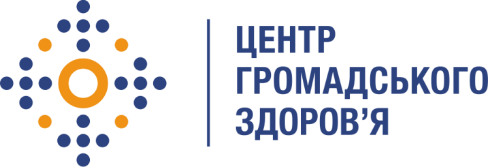 Державна установа«Центр громадського здоров’я Міністерства охорони здоров’я України» оголошує конкурс на відбір консультантів з оцінки впровадження діагностики туберкульозу у ВІЛ-інфікованих осіб з використанням тесту LF-LAM в рамках реалізації програми Глобального фонду по боротьбі зі СНІДом, туберкульозом та малярією «Зменшення тягаря туберкульозу та ВІЛ-інфекції через створення загального доступу до своєчасної та якісної діагностики та лікування туберкульозу і його резистентних форм, розширення доказової профілактики, діагностики та лікування ВІЛ-інфекції, та створення стійких та життєздатних систем охорони здоров’я».Назва позиції: Консультанти з оцінки впровадження діагностики туберкульозу у ВІЛ-інфікованих осіб з використанням тесту LF-LAM.Рівень зайнятості: часткова.Географія діяльності: м. Київ, Київська область.Інформація щодо установи:Головним завданнями Державної установи «Центр громадського здоров’я Міністерства охорони здоров’я України» (далі – Центр) є діяльність у сфері громадського здоров’я. Центр виконує лікувально-профілактичні, науково-практичні та організаційно-методичні функції у сфері охорони здоров’я з метою забезпечення якості лікування хворих на соціально небезпечні захворювання, зокрема ВІЛ/СНІД, туберкульоз, наркозалежність, вірусні гепатити тощо, попередження захворювань в контексті розбудови системи громадського здоров’я. Центр приймає участь в розробці регуляторної політики і взаємодіє з іншими міністерствами, науково-дослідними установами, міжнародними установами та громадськими організаціями, що працюють в сфері громадського здоров’я та протидії соціально небезпечним захворюванням.Опис особливих умовВ масштабах країни з 2019 року впроваджується проект імплементації діагностики туберкульозу у ВІЛ-інфікованих осіб з використанням тесту LF-LAM з метою підвищення рівня виявлення та пришвидшення діагностики туберкульозу серед ВІЛ-інфікованих осіб. Застосування зазначеного тесту відбувається відповідно до  положення наказу Міністерства охорони здоров’я України (далі – МОЗ) від 26 вересня 2018 року № 1752, в якому до переліку клінічних настанов внесені керівництва ВООЗ. Переклад керівництва ВООЗ «Lateral flow urine lipoarabinomannan assay (LF-LAM) for the diagnosis of active tuberculosis in people living with HIV Policy update (2019)» доступний на сайті Державної установи «Центр громадського здоров’я України Міністерства охорони здоров’я України» (далі – Центр) за посиланням: https://phc.org.ua/kontrol-zakhvoryuvan/tuberkuloz/kerivni-dokumenti-z-tb. Регіональні фахівці пройшли відповідне навчання із практичного застосування LF-LAM в рамках реалізації гранту Глобального фонду для боротьби зі СНІДом, туберкульозом та малярією. Фахівцями Центру із залучення провідних національних та міжнародних партнерів розроблено алгоритм діагностики туберкульозу з використанням LF-LAM для застосування на регіональному рівні. Тестування LF-LAM необхідно включити в клінічний маршруту виявлення і діагностики туберкульозу у ВІЛ-позитивних осіб відповідно до положень наказу МОЗ від 29 грудня 2016 року № 1422 на рівні закладів охорони здоров’я. Проте не дивлячись на вжиті заходи існує потреба посилити моніторинг та якість пілотного впровадження тестування LF-LAM із наданням організаційно-методичної допомоги на місцях.Основні обов'язки:оцінка впровадження та ефективності діагностики туберкульозу з використанням LF-LAM на регіональному рівні;розробка інструментів для аналізу впровадження діагностики туберкульозу з використанням LF-LAM;організація та здійснення одно-дводенних візитів в регіональні заклади охорони здоров’я (за потреби), в яких здійснюється виявлення, діагностика туберкульозу з використанням тесту на виявлення ліпоарабінманану (LF-LAM);підготовка комплексного аналітичного звіту із рекомендація та пропозиціями за результатами проведеного візиту;навчання на місцях та організаційно-методична допомога закладам охорони здоров’я, в яких здійснюється виявлення, діагностика туберкульозу з використанням тесту на виявлення ліпоарабінманану (LF-LAM).Вимоги до професійної компетентності:вища медична освіта (обов’язково), спеціалізація «Фтизіатрія» і/або «Інфекційні хвороби»;досвід роботи за фахом не менше 3-х років в сфері надання послуг з протидії туберкульозу і/або інфекційних хвороб, зокрема ВІЛ-інфекції, у закладах охорони здоров’я;знання національних та міжнародних  стандартів/протоколів з питань виявлення, діагностики ко-інфекції ТБ/ВІЛ.Резюме мають бути надіслані електронною поштою на електронну адресу: vacancies@phc.org.ua. В темі листа, будь ласка, зазначте: «233-2020 Консультант з оцінки впровадження діагностики туберкульозу у ВІЛ-інфікованих осіб з використанням тесту LF-LAM». Термін подання документів – до 18 листопада 2020 року, реєстрація документів 
завершується о 18:00.За результатами відбору резюме успішні кандидати будуть запрошені до участі у співбесіді. У зв’язку з великою кількістю заявок, ми будемо контактувати лише з кандидатами, запрошеними на співбесіду. Умови завдання та контракту можуть бути докладніше обговорені під час співбесіди.Державна установа «Центр громадського здоров’я Міністерства охорони здоров’я України»  залишає за собою право повторно розмістити оголошення про вакансію, скасувати конкурс на заміщення вакансії, запропонувати посаду зі зміненими обов’язками чи з іншою тривалістю контракту.